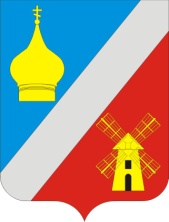 АДМИНИСТРАЦИЯФедоровского сельского поселенияНеклиновского района Ростовской областиРАСПОРЯЖЕНИЕ08 апреля 2019г.                                 № 33                                      с. Федоровка 	В соответствии с ч.6 ст. 17, ч. 13 ст.21  Федерального закон № 44-ФЗ от 05.04.2013 г. «О контрактной системе в сфере закупок товаров, работ, услуг для обеспечения государственных и муниципальных нужд»:1. Ведущему специалисту Администрации Федоровского сельского поселения (О.В. Карпенко):1.1. Внести изменения в план закупок товаров, работ и услуг для обеспечения муниципальных нужд Федоровского сельского поселения на 2019 финансовый год и плановый период 2020 и 2021 годов и план-график закупок товаров, работ, услуг для обеспечения нужд  Федоровского сельского поселения на 2019 год, в части проведения электронного аукциона для заключения контракта на:- Устройство ограждения территории многолетних насаждений в с. Ефремовка ул. Октябрьская, 5 Федоровского сельского поселения Неклиновского района Ростовской области.Начальная (максимальная) цена контракта составляет: 370 298  (триста семьдесят тысяч  двести  девяносто восемь) рублей 00 копеек;- Устройство ограждения на территории гражданского кладбища в с. Федоровка, 50м южнее ул. Калинина  Федоровского сельского поселения, Неклиновского района, Ростовской области.Начальная (максимальная) цена контракта составляет: 414 390 (четыреста четырнадцать тысяч триста девяносто) рублей 00 копеек;- Изготовление и установку навеса над спортивными тренажерами по адресу: с. Федоровка ул. Ленина, 79, Фёдоровского сельского поселения, Неклиновского района Ростовской области.Начальная (максимальная) цена контракта составляет: 271 800 (двести семьдесят одна тысяча восемьсот) рублей 00 копеек 2. В течение трех рабочий дней с даты настоящего распоряжения опубликовать измененные план закупок и план-график в Единой информационной системе (ЕИС).3. Настоящее распоряжение вступает в силу с момента подписания.4. Контроль за исполнением настоящего распоряжения оставляю за собой.Глава Администрации Федоровского сельского поселения                                         Л.Н. Железняк«О внесении изменений в план закупок товаров, работ и услуг для обеспечения муниципальных нужд Федоровского сельского поселения на 2019 финансовый год и плановый период 2020 и 2021 годов и план-график закупок товаров, работ, услуг для обеспечения нужд  Федоровского сельского поселения на 2019 год» 